A:	Hello? B:	Hello. This is ____________________. 	Can I speak to ____________________?A:	Speaking. What’s up?B:	Can you ___________________________________?A:	Sure.　No problem!  /  I’m sorry. I can’t.B:	Thanks a lot!  /  That’s OK.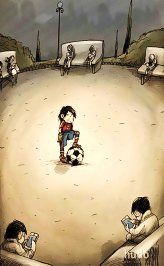 A:	You’re welcome.  /  Sorry.B:	See you!
A:	Bye!Round One  (～の手伝えをしてくれる)Can you help me with my __________ homework?Round Two (私と一緒に～へ行く)  Can you go to ___________________ with me?Round Three (～を貸してくれる) Can you lend me ____________________?NameRequestNameRequestNameRequest